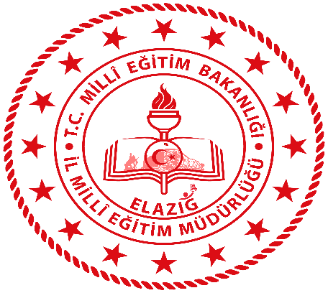 ELAZIĞİL/İLÇE MİLLİ EĞİTİM MÜDÜRLÜĞÜAKÇAKİRAZ YÜZBAŞI İLKOKULU-ORTAOKULU2019 – 2023STRATEJİK PLANI2021 YILIİZLEME VE DEĞERLENDİRME RAPORUHAZIRLAYANLARİLETİŞİM BİLGİLERİTel: 4242752443e- Posta: 717713@meb.k12.tr              717747@meb.k12.tr      OKUL/KURUM MÜDÜRÜ SUNUŞU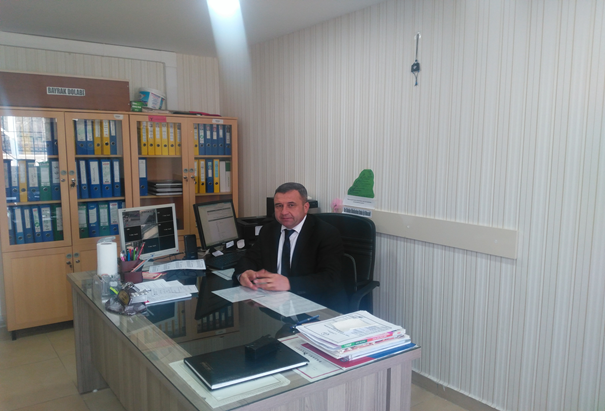                     Ülkemizin geleceğinden sorumlu kurumlardan biri olan eğitim kurumlarında çağdaş medeniyetin ortağı bireyler yetiştirmek, yaşanabilir bir çevre oluşturmaya katkıda bulunmak, eğitimde insani değerleri ön planda tutmak, eğitimde demokrasi kültürü olan kararlara katılımı sağlamak, paydaşları bilgi ve kültüründen faydalandırmak, yapılacak olan faaliyetlerin planlı bir şekilde yürütülmesini sağlamak, verimliliği arttırmak, sürekli gelişim sağlamak için insanın kendisini gerçekleştirmesinin önündeki engellerin kaldırılması gerekmektedir.              Stratejik planlama, “Neredeyiz, nereye gitmek istiyoruz, gitmek istediğimiz yere nasıl ulaşabiliriz, başarımızı nasıl takip eder ve değerlendiririz?” sorularının cevaplarıdır. Bu planlama sonuç temelli değil, süreç temelli bir yaklaşımdır.2019 -2023 Stratejik Planı’na ait 2021 izleme ve değerlendirme raporu hazırlanarak ulaşmaya çalıştığımız amaç ve hedefleri ne kadar gerçekleştirebildiğimizi ve alabileceğimiz önlemleri belirledik.           Planın hazırlanmasında emeği geçen Strateji Yönetim Ekibimize, öğretmen, öğrenci ve velilerimize teşekkür ederim.İÇİNDEKİLERİletişim BilgileriHazırlayanlarSunuş2019-23 Stratejik Plan Performans Programı İzleme ve Değerlendirme KartlarıFaaliyet Alanı Kapsamında Gerçekleştirilen Faaliyetlerin İzlenmesi                      2021 YILI 2019-2023 STRATEJİK PLAN PERFORMANS PROGRAMI İZLEME VE DEĞERLENDİRME KARTLARIÜst Kurul BilgileriÜst Kurul BilgileriEkip BilgileriEkip BilgileriAdı SoyadıUnvanıAdı SoyadıUnvanıAhmet EROLOkul MüdürüGüner YÜMLÜMüdür YardımcısıMehmet ERTÜRKMüdür YardımcısıRabia Nihal UZTürkçe ÖğretmeniÖzge ELİDARÖğretmenSongül BALINÖğretmenZülfü ORMANOĞLUOkul/Aile Birliği BaşkanıHüseyin ATEŞVeliM. Emin  DENİZÜYEBeyza KAYAÖğrenciAmaç1 Kayıt bölgemizdeki ortaokul kademesindeki öğrencilerin okullaşma oranlarını artıran, uyum ve devamsızlık sorunlarını gideren etkin bir eğitim ve öğretime erişim süreci hâkim kılınacaktır.Amaç1 Kayıt bölgemizdeki ortaokul kademesindeki öğrencilerin okullaşma oranlarını artıran, uyum ve devamsızlık sorunlarını gideren etkin bir eğitim ve öğretime erişim süreci hâkim kılınacaktır.Amaç1 Kayıt bölgemizdeki ortaokul kademesindeki öğrencilerin okullaşma oranlarını artıran, uyum ve devamsızlık sorunlarını gideren etkin bir eğitim ve öğretime erişim süreci hâkim kılınacaktır.Amaç1 Kayıt bölgemizdeki ortaokul kademesindeki öğrencilerin okullaşma oranlarını artıran, uyum ve devamsızlık sorunlarını gideren etkin bir eğitim ve öğretime erişim süreci hâkim kılınacaktır.Amaç1 Kayıt bölgemizdeki ortaokul kademesindeki öğrencilerin okullaşma oranlarını artıran, uyum ve devamsızlık sorunlarını gideren etkin bir eğitim ve öğretime erişim süreci hâkim kılınacaktır.Amaç1 Kayıt bölgemizdeki ortaokul kademesindeki öğrencilerin okullaşma oranlarını artıran, uyum ve devamsızlık sorunlarını gideren etkin bir eğitim ve öğretime erişim süreci hâkim kılınacaktır.Amaç1 Kayıt bölgemizdeki ortaokul kademesindeki öğrencilerin okullaşma oranlarını artıran, uyum ve devamsızlık sorunlarını gideren etkin bir eğitim ve öğretime erişim süreci hâkim kılınacaktır.Amaç1 Kayıt bölgemizdeki ortaokul kademesindeki öğrencilerin okullaşma oranlarını artıran, uyum ve devamsızlık sorunlarını gideren etkin bir eğitim ve öğretime erişim süreci hâkim kılınacaktır.Amaç1 Kayıt bölgemizdeki ortaokul kademesindeki öğrencilerin okullaşma oranlarını artıran, uyum ve devamsızlık sorunlarını gideren etkin bir eğitim ve öğretime erişim süreci hâkim kılınacaktır.Amaç1 Kayıt bölgemizdeki ortaokul kademesindeki öğrencilerin okullaşma oranlarını artıran, uyum ve devamsızlık sorunlarını gideren etkin bir eğitim ve öğretime erişim süreci hâkim kılınacaktır.Amaç1 Kayıt bölgemizdeki ortaokul kademesindeki öğrencilerin okullaşma oranlarını artıran, uyum ve devamsızlık sorunlarını gideren etkin bir eğitim ve öğretime erişim süreci hâkim kılınacaktır.Amaç1 Kayıt bölgemizdeki ortaokul kademesindeki öğrencilerin okullaşma oranlarını artıran, uyum ve devamsızlık sorunlarını gideren etkin bir eğitim ve öğretime erişim süreci hâkim kılınacaktır.Amaç1 Kayıt bölgemizdeki ortaokul kademesindeki öğrencilerin okullaşma oranlarını artıran, uyum ve devamsızlık sorunlarını gideren etkin bir eğitim ve öğretime erişim süreci hâkim kılınacaktır.Hedef 1.1. Kayıt bölgemizde yer alan ortaokul kademesindeki öğrencilerin okullaşma oranları artırılacak, uyum, devamsızlık ve tamamlama sorunları giderilecektir.Hedef 1.1. Kayıt bölgemizde yer alan ortaokul kademesindeki öğrencilerin okullaşma oranları artırılacak, uyum, devamsızlık ve tamamlama sorunları giderilecektir.Hedef 1.1. Kayıt bölgemizde yer alan ortaokul kademesindeki öğrencilerin okullaşma oranları artırılacak, uyum, devamsızlık ve tamamlama sorunları giderilecektir.Hedef 1.1. Kayıt bölgemizde yer alan ortaokul kademesindeki öğrencilerin okullaşma oranları artırılacak, uyum, devamsızlık ve tamamlama sorunları giderilecektir.Hedef 1.1. Kayıt bölgemizde yer alan ortaokul kademesindeki öğrencilerin okullaşma oranları artırılacak, uyum, devamsızlık ve tamamlama sorunları giderilecektir.Hedef 1.1. Kayıt bölgemizde yer alan ortaokul kademesindeki öğrencilerin okullaşma oranları artırılacak, uyum, devamsızlık ve tamamlama sorunları giderilecektir.Hedef 1.1. Kayıt bölgemizde yer alan ortaokul kademesindeki öğrencilerin okullaşma oranları artırılacak, uyum, devamsızlık ve tamamlama sorunları giderilecektir.Hedef 1.1. Kayıt bölgemizde yer alan ortaokul kademesindeki öğrencilerin okullaşma oranları artırılacak, uyum, devamsızlık ve tamamlama sorunları giderilecektir.Hedef 1.1. Kayıt bölgemizde yer alan ortaokul kademesindeki öğrencilerin okullaşma oranları artırılacak, uyum, devamsızlık ve tamamlama sorunları giderilecektir.Hedef 1.1. Kayıt bölgemizde yer alan ortaokul kademesindeki öğrencilerin okullaşma oranları artırılacak, uyum, devamsızlık ve tamamlama sorunları giderilecektir.Hedef 1.1. Kayıt bölgemizde yer alan ortaokul kademesindeki öğrencilerin okullaşma oranları artırılacak, uyum, devamsızlık ve tamamlama sorunları giderilecektir.Hedef 1.1. Kayıt bölgemizde yer alan ortaokul kademesindeki öğrencilerin okullaşma oranları artırılacak, uyum, devamsızlık ve tamamlama sorunları giderilecektir.Hedef 1.1. Kayıt bölgemizde yer alan ortaokul kademesindeki öğrencilerin okullaşma oranları artırılacak, uyum, devamsızlık ve tamamlama sorunları giderilecektir.Performans GöstergeleriPerformans GöstergeleriHedefe Etkisi (%)Başlangıç Değeri2019 Gerçekleşme2020 Hedef2020 Gerçekleşme2020 Gösterge Hedefine Ulaşma Oranı (%)2021 Hedef2021 Gerçekleşme2021 Gösterge Hedefine Ulaşma Oranı (%)2023 Hedef2023 Gösterge Hedefine Ulaşma Oranı (%)PG 1.1.1. aKayıt bölgesindeki öğrencilerden okula kayıt yaptıranların oranı%)2080%85%90%90%100%95%95,0%100%100%75%PG 1.1.1.bİlkokul birinci sınıf öğrencilerinden en az bir yıl okul öncesi eğitim almış olanların oranı (%)(ilkokul1575%80%85%80%50%90%85,0%66,7%95%50%PG 1.1.1.cOkula yeni başlayan öğrencilerden oryantasyon eğitimine katılanların oranı (%)1550%60%75%65%60%80%65,0%50%90%37,5%PG 1.1.1.dBir eğitim ve öğretim döneminde 20 gün ve üzeri devamsızlık yapan öğrenci oranı (%)152%2%1%1%100%1%1,0%100%0%50,3%PG 1.1.1.eBir eğitim ve öğretim döneminde 20 gün ve üzeri devamsızlık yapan yabancı öğrenci oranı (%)200,00%0%0%0%0%0%0,0%0%0%0%PG 1.1.1.fOkulun özel eğitime ihtiyaç duyan bireylerin kullanımına uygunluğu (0-1)150%1,0%1%1%99,9%1%1,0%99,9%1%99%Ulaşılamayan Performans Hedefi İçin Ulaşılamama NedeniUlaşılamayan Performans Hedefi İçin Ulaşılamama NedeniPG 1.1.1.c:Pandemi nedeniyle istenilen hedefe ulaşılamamıştır.PG 1.1.1.c:Pandemi nedeniyle istenilen hedefe ulaşılamamıştır.PG 1.1.1.c:Pandemi nedeniyle istenilen hedefe ulaşılamamıştır.PG 1.1.1.c:Pandemi nedeniyle istenilen hedefe ulaşılamamıştır.PG 1.1.1.c:Pandemi nedeniyle istenilen hedefe ulaşılamamıştır.PG 1.1.1.c:Pandemi nedeniyle istenilen hedefe ulaşılamamıştır.PG 1.1.1.c:Pandemi nedeniyle istenilen hedefe ulaşılamamıştır.PG 1.1.1.c:Pandemi nedeniyle istenilen hedefe ulaşılamamıştır.PG 1.1.1.c:Pandemi nedeniyle istenilen hedefe ulaşılamamıştır.PG 1.1.1.c:Pandemi nedeniyle istenilen hedefe ulaşılamamıştır.PG 1.1.1.c:Pandemi nedeniyle istenilen hedefe ulaşılamamıştır.Verilerin Alındığı KaynakVerilerin Alındığı KaynakMebbis, E-OKULMebbis, E-OKULMebbis, E-OKULMebbis, E-OKULMebbis, E-OKULMebbis, E-OKULMebbis, E-OKULMebbis, E-OKULMebbis, E-OKULMebbis, E-OKULMebbis, E-OKULEylem AdıFaaliyet AdıFaaliyet Kapsamında GerçekleştirilenlerÇıktı ve SonuçDurumSorumlu BirimKayıt bölgesinde yer alan öğrencilerin tespiti çalışması yapılacaktır.Sistem üzerinden alınan bilgiler doğrultusunda aile ziyaretleri gerçekleştirilecektirKayıt bölgesinde yer alan öğrencilerin tespiti çalışması yapılmıştır. Muhtar ile görüşülmüş veliler ikna edilerek kayıtları yapılmıştır.Muhtar ile görüşülmüş veliler ikna edilerek kayıtları yapılmıştır.Belirlenen eylem ve eylemin gerçekleştirilebilmesi için yapılan faaliyetler sonucunda 2019-2023 Stratejik Plan performans göstergesinde belirtilen hedefe ulaşılmıştır.Okul İdaresiDevamsızlık yapan öğrencilerin tespiti ve erken uyarı sistemi için çalışmalar yapılacaktır.10 gün ve üzeri devamsızlık yapan öğrenciler tespit edilecektir.Okulumuzda öğrenim gören öğrencilerden  10 gün ve üzerinde devamsızlık yapan öğrenci  tespit edilmemiştir. Devamsızlık sorunu yoktur.2019-2023 Stratejik Plan performans göstergesinde belirtilen hedefe ulaşılmıştır.Okul İdaresiOkula yeni başlayan öğrencilerden oryantasyon eğitimine katılanların oranı (%)Okula yeni başlayan öğrencilerden oryantasyon eğitimine katılanların oranı (%)Salgın hastalıktan dolayı oryantasyon çalışmaları yapılamamıştır.Salgın hastalık dolayısıyla okulların kapalı olması nedeniyle sonuç alınamamıştır.Pandemi dolayısıyla okulların bir süre kapalı olması neticesinde stratejik planda yer alan hedefe %50 oranında ulaşılabilmiştir.Okul İdaresiDevamsızlık yapan öğrencilerin velileri ile özel aylık toplantı ve görüşmeler gerçekleştirilecektirDevamsızlık yapan öğrencilerin tespiti ve erken uyarı sistemi için çalışmalar yapılacak.Okulumuzda öğrenim gören öğrencilerden  10 gün ve üzerinde devamsızlık yapan öğrenci  tespit edilmemiştirDevamsızlık sorunu yoktur.2019-2023 Stratejik Plan performans göstergesinde belirtilen hedefe ulaşılmıştır.Okul İdaresiÖzel eğitime ihtiyaç duyan öğrenci ve ailelerine yönelik RAM’dan destek alınarak eğitim-bilgilendirme faaliyetleri yapılacaktır.Okulun özel eğitime ihtiyaç duyan bireylerin kullanımının kolaylaşıtırılması için rampa yapılmış.Eğitimde fırsat eşitliği felsefesiyle özel eğitim öğrencilerinin akranlarından geride kalmamaları adına çalışmalar gerçekleştirilecektir.RAM ile yapılan görüşmeler sonucunda özel eğitime muhtaç 1 öğrencimize ve ailelerine yönelik 1 tane bilgilendirme ve yönlendirme faaliyeti gerçekleştirilmiştir2019-2023 Stratejik Plan performans göstergesinde belirtilen hedefe ulaşılmıştır.Okul İdaresiAmaç 2Amaç 2Amaç 2Amaç 2Amaç 2Amaç 2Amaç 2Amaç 2Amaç 2Amaç 2Amaç 2Amaç 2Amaç 2Hedef 2.1.Hedef 2.1.Hedef 2.1.Hedef 2.1.Hedef 2.1.Hedef 2.1.Hedef 2.1.Hedef 2.1.Hedef 2.1.Hedef 2.1.Hedef 2.1.Hedef 2.1.Hedef 2.1.Performans GöstergeleriPerformans GöstergeleriHedefe Etkisi (%)Başlangıç Değeri2019 Gerçekleşme2020 Hedef2020 Gerçekleşme2020 Gösterge Hedefine Ulaşma Oranı (%)2021 Hedef2021 Gerçekleşme2021 Gösterge Hedefine Ulaşma Oranı (%)2023 Hedef2023 Gösterge Hedefine Ulaşma Oranı (%)PG.2.1.aÜst kuruma yerleşen öğrenci oranı (%)2095%95%95%95%100%95%65,0%100%100%90%PG.2.1.bDers dışı etkinliklere katılan öğrenci oranı (%)2030%40%50%50%100%55%50,0%75%95%%30%PG.2.1.cSınav kaygısına yönelik gerçekleştirilen rehberlik toplantı sayısı151233100%44100%5%74PG 2.1.dUlusal/uluslararası ve yerel projelere katılan öğrenci sayısı1513405030%45%6045%6870%56%PG 2.1.eUlusal/uluslararası ve yerel projelere rehberlik yapan öğretmen sayısı15778450%9230%1125%PG 2.1.fOkul bünyesinde yürütülen proje sayısı151,00%23252527%272073,1%35%55Ulaşılamayan Performans Hedefi İçin Ulaşılamama NedeniUlaşılamayan Performans Hedefi İçin Ulaşılamama NedeniPG 2.1.c:Pandemiden dolayı istenen hedeflere ulaşılamamıştır.PG 2.1.d: Pandemiden dolayı istenen hedeflere ulaşılamamıştırPG 2.1.e Pandemiden dolayı istenen hedeflere ulaşılamamıştırPG 2.1.f Pandemiden dolayı istenen hedeflere ulaşılamamıştırPG 2.1.c:Pandemiden dolayı istenen hedeflere ulaşılamamıştır.PG 2.1.d: Pandemiden dolayı istenen hedeflere ulaşılamamıştırPG 2.1.e Pandemiden dolayı istenen hedeflere ulaşılamamıştırPG 2.1.f Pandemiden dolayı istenen hedeflere ulaşılamamıştırPG 2.1.c:Pandemiden dolayı istenen hedeflere ulaşılamamıştır.PG 2.1.d: Pandemiden dolayı istenen hedeflere ulaşılamamıştırPG 2.1.e Pandemiden dolayı istenen hedeflere ulaşılamamıştırPG 2.1.f Pandemiden dolayı istenen hedeflere ulaşılamamıştırPG 2.1.c:Pandemiden dolayı istenen hedeflere ulaşılamamıştır.PG 2.1.d: Pandemiden dolayı istenen hedeflere ulaşılamamıştırPG 2.1.e Pandemiden dolayı istenen hedeflere ulaşılamamıştırPG 2.1.f Pandemiden dolayı istenen hedeflere ulaşılamamıştırPG 2.1.c:Pandemiden dolayı istenen hedeflere ulaşılamamıştır.PG 2.1.d: Pandemiden dolayı istenen hedeflere ulaşılamamıştırPG 2.1.e Pandemiden dolayı istenen hedeflere ulaşılamamıştırPG 2.1.f Pandemiden dolayı istenen hedeflere ulaşılamamıştırPG 2.1.c:Pandemiden dolayı istenen hedeflere ulaşılamamıştır.PG 2.1.d: Pandemiden dolayı istenen hedeflere ulaşılamamıştırPG 2.1.e Pandemiden dolayı istenen hedeflere ulaşılamamıştırPG 2.1.f Pandemiden dolayı istenen hedeflere ulaşılamamıştırPG 2.1.c:Pandemiden dolayı istenen hedeflere ulaşılamamıştır.PG 2.1.d: Pandemiden dolayı istenen hedeflere ulaşılamamıştırPG 2.1.e Pandemiden dolayı istenen hedeflere ulaşılamamıştırPG 2.1.f Pandemiden dolayı istenen hedeflere ulaşılamamıştırPG 2.1.c:Pandemiden dolayı istenen hedeflere ulaşılamamıştır.PG 2.1.d: Pandemiden dolayı istenen hedeflere ulaşılamamıştırPG 2.1.e Pandemiden dolayı istenen hedeflere ulaşılamamıştırPG 2.1.f Pandemiden dolayı istenen hedeflere ulaşılamamıştırPG 2.1.c:Pandemiden dolayı istenen hedeflere ulaşılamamıştır.PG 2.1.d: Pandemiden dolayı istenen hedeflere ulaşılamamıştırPG 2.1.e Pandemiden dolayı istenen hedeflere ulaşılamamıştırPG 2.1.f Pandemiden dolayı istenen hedeflere ulaşılamamıştırPG 2.1.c:Pandemiden dolayı istenen hedeflere ulaşılamamıştır.PG 2.1.d: Pandemiden dolayı istenen hedeflere ulaşılamamıştırPG 2.1.e Pandemiden dolayı istenen hedeflere ulaşılamamıştırPG 2.1.f Pandemiden dolayı istenen hedeflere ulaşılamamıştırPG 2.1.c:Pandemiden dolayı istenen hedeflere ulaşılamamıştır.PG 2.1.d: Pandemiden dolayı istenen hedeflere ulaşılamamıştırPG 2.1.e Pandemiden dolayı istenen hedeflere ulaşılamamıştırPG 2.1.f Pandemiden dolayı istenen hedeflere ulaşılamamıştırVerilerin Alındığı KaynakVerilerin Alındığı KaynakMebbis, E-OKULMebbis, E-OKULMebbis, E-OKULMebbis, E-OKULMebbis, E-OKULMebbis, E-OKULMebbis, E-OKULMebbis, E-OKULMebbis, E-OKULMebbis, E-OKULMebbis, E-OKULEylem AdıFaaliyet AdıFaaliyet Kapsamında GerçekleştirilenlerÇıktı ve SonuçDurumSorumlu BirimYazılı sonuçları öğrenci bazında takip edilerek gelişimleri takip edilecektir.Öğrenci koçluğu yapılacak. Deneme sınavları yapılacak.Her öğretmene belli sayıda öğrenci verildi. Öğrencilerin programlarına uyup uymamaları kontrol edildi.Üst kurumlara yerleşme %100 oranında gerçekleşti. 2019-2023 Stratejik Plan performans göstergesinde belirtilen hedefe ulaşılmıştır.Okul İdaresi ve öğretmenlerSınav kaygısını ortadan kaldırabilmek için rehberlik çalışmaları yapılacaktır.Sınav kaygısını ortadan kaldırabilmek için rehberlik yapılacak.Okul idaresi, RAM ve öğretmenlerin katkısıyla seminer çalışmaları yapıldı. Ayrıca deneme sınavları yapıldı.RAM ve Okulumuz tarafından 3 adet seminer çalışması yapıldı.2019-2023 Stratejik Plan performans göstergesinde belirtilen hedefe ulaşılmıştır.Okul İdaresi ve öğretmenlerUlusal/uluslararası ve yerel projeler hakkında öğrenci ve öğretmenler bilgilendirilecek, proje hazırlamaları yönünde motive edilecektir.İl MEM Ar-Ge biriminin desteği ile bilgilendirme toplantıları planlanacak..Pandemi nedeniyle  Çevrim içi toplantılar düzenlendi. E- twining programına katılım yapıldıPandemi nedeniyle öğrenciler projelere yeteri kadar katılamadı.2019-2023 Stratejik Plan performans göstergesinde belirtilen hedefe %68 oranında ulaşılmıştır.Okul İdaresi ve öğretmenlerÖğretmenlerin mesleki gelişimlerine yönelik düzenlenen seminer/toplantı gibi faaliyetlere katılımları sağlanacaktır.MEB ve İl MEM tarafından düzenlenen mesleki gelişim peogramlarına katılım sağlanacaktır.Pandemi nedeniyle  Çevrim içi toplantılar düzenlendi.Pandemi nedeniyle öğretmen ve öğrenciler projelere yeteri kadar katılamadı.2019-2023 Stratejik Plan performans göstergesinde belirtilen hedefe %73 oranında ulaşılmıştırOkul İdaresi ve öğretmenlerAmaç 2Amaç 2Amaç 2Amaç 2Amaç 2Amaç 2Amaç 2Amaç 2Amaç 2Amaç 2Amaç 2Amaç 2Amaç 2Hedef 2.2.Hedef 2.2.Hedef 2.2.Hedef 2.2.Hedef 2.2.Hedef 2.2.Hedef 2.2.Hedef 2.2.Hedef 2.2.Hedef 2.2.Hedef 2.2.Hedef 2.2.Hedef 2.2.Performans GöstergeleriPerformans GöstergeleriHedefe Etkisi (%)Başlangıç Değeri2019 Gerçekleşme2020 Hedef2020 Gerçekleşme2020 Gösterge Hedefine Ulaşma Oranı (%)2021 Hedef2021 Gerçekleşme2021 Gösterge Hedefine Ulaşma Oranı (%)2023 Hedef2023 Gösterge Hedefine Ulaşma Oranı (%)PG.2.2.1Mesleki rehberlik faaliyet sayısı351233100%35100%599,8%PG.2.2.2Yetiştirme kurslarından memnuniyet oranı (%)3060%65%70%80%100%75%85%100%100%62,5%PG.2.2.3.Sınav kaygısı yaşayan öğrenci oranı (%)3040%35%30%30%100%25%20%100%10%66,7%Ulaşılamayan Performans Hedefi İçin Ulaşılamama NedeniUlaşılamayan Performans Hedefi İçin Ulaşılamama NedeniVerilerin Alındığı KaynakVerilerin Alındığı KaynakMebbis, E-OKULMebbis, E-OKULMebbis, E-OKULMebbis, E-OKULMebbis, E-OKULMebbis, E-OKULMebbis, E-OKULMebbis, E-OKULMebbis, E-OKULMebbis, E-OKULMebbis, E-OKUL	Eylem AdıFaaliyet AdıFaaliyet Kapsamında GerçekleştirilenlerÇıktı ve SonuçDurumÖğrenciler bilgi ve yetenekleri doğrultusunda uygun mesleklere yönlendirilecektir.Meslek seçimi ile ilgili rehberlik çalışmaları yapılacak.Öğrencilerin yetenekleri ve ilgileri doğrultusunda rehberlik ve meslek tanıtımları yapıldı.Yetenek ve ilgileri doğrultusund meslek liseleri tanıtımları yapılarak öğrenci ve veliler yönlendirildi. 6 öğrencimiz mesleki teknik liselere yerleşti.2019-2023 Stratejik Plan performans göstergesinde belirtilen hedefe ulaşılmıştır.Yetiştirme kurslarının devamlılığını sağlayabilmek için veli toplantıları gerçekleştirilecektir.Yetiştirme kurslarına devam için çalışmalar yapılacak.Aileler ile görüşmeler yapıldı. Okulun güvenli olduğuna ikna edildiler.Salgından dolayı sadece 8. Sınıflar kurslara alındı. 30 öğrencinin 27 si katıldı.2019-2023 Stratejik Plan performans göstergesinde belirtilen hedefe %85 oranında ulaşılmıştır.Sınav kaygısını ortadan kaldırabilmek için rehberlik çalışmaları gerçekleştirilecektir.Sınav kaygısı yaşayan öğrencilerin  oranını düşürebilmek için çalışmalar yapılacak.Öğrencilere rehberlik yapıldı. Deneme sınavları yapıldı.Sınav kaygısına yönelik okul idaresi ve RAM işbirliği ile 3 seminer düzenlendi.2019-2023 Stratejik Plan performans göstergesinde belirtilen hedefe ulaşılmıştır.Amaç 2Amaç 2Amaç 2Amaç 2Amaç 2Amaç 2Amaç 2Amaç 2Amaç 2Amaç 2Amaç 2Amaç 2Amaç 2Hedef 2.3Hedef 2.3Hedef 2.3Hedef 2.3Hedef 2.3Hedef 2.3Hedef 2.3Hedef 2.3Hedef 2.3Hedef 2.3Hedef 2.3Hedef 2.3Hedef 2.3Performans GöstergeleriPerformans GöstergeleriHedefe Etkisi (%)Başlangıç Değeri2019 Gerçekleşme2020 Hedef2020 Gerçekleşme2020 Gösterge Hedefine Ulaşma Oranı (%)2021 Hedef2021 Gerçekleşme2021 Gösterge Hedefine Ulaşma Oranı (%)2023 Hedef2023 Gösterge Hedefine Ulaşma Oranı (%)PG.2.3.1Kurumumuzda destekleme ve yetiştirme kurslarına katılan öğrenci oranı (%)2070%80%85%80%66,7%90%85%75%95%60%PG.2.3.28. sınıftan mezun olan öğrencilerden merkezi sınavla öğrenci alan ortaöğretim kurumlarına yerleşenlerin oranı (%)2020%25%30%30%100%35%38%100%45%72%PG.2.3.3Ortaokul yabancı dil dersi yılsonu puanı ortalaması 2065%70%72%70%71,4%75%77%100%80%79,9%PG 2.3,.4Takdir Belgesi alan öğrenci oranı2050%55%60%70%100%65%66,0%100%70%80%PG 2.3.5Öğrenci başına okunan kitap sayısı2020202525100%3030100%4050%Ulaşılamayan Performans Hedefi İçin Ulaşılamama NedeniUlaşılamayan Performans Hedefi İçin Ulaşılamama NedeniPG.2.3.1: Pandemiden dolayı istenilen hedefe ulaşılamamıştır.PG.2.3.1: Pandemiden dolayı istenilen hedefe ulaşılamamıştır.PG.2.3.1: Pandemiden dolayı istenilen hedefe ulaşılamamıştır.PG.2.3.1: Pandemiden dolayı istenilen hedefe ulaşılamamıştır.PG.2.3.1: Pandemiden dolayı istenilen hedefe ulaşılamamıştır.PG.2.3.1: Pandemiden dolayı istenilen hedefe ulaşılamamıştır.PG.2.3.1: Pandemiden dolayı istenilen hedefe ulaşılamamıştır.PG.2.3.1: Pandemiden dolayı istenilen hedefe ulaşılamamıştır.PG.2.3.1: Pandemiden dolayı istenilen hedefe ulaşılamamıştır.PG.2.3.1: Pandemiden dolayı istenilen hedefe ulaşılamamıştır.PG.2.3.1: Pandemiden dolayı istenilen hedefe ulaşılamamıştır.Verilerin Alındığı KaynakVerilerin Alındığı KaynakMebbis, E-OKULMebbis, E-OKULMebbis, E-OKULMebbis, E-OKULMebbis, E-OKULMebbis, E-OKULMebbis, E-OKULMebbis, E-OKULMebbis, E-OKULMebbis, E-OKULMebbis, E-OKULEylem AdıFaaliyet AdıFaaliyet Kapsamında GerçekleştirilenlerÇıktı ve SonuçDurumSorumlu BirimDYK kapsamında öğrenci ve velilere yönelik kurs içerikleri hakkında bilgilendirme faaliyetleri gerçekleştirilecektir.İYEP kurslarının niteliğinin artırılabilmesi için zümre toplantıları gerçekleştirilecek,	İYEP kurslarının devamlılığını sağlayabilmek için veli toplantıları gerçekleştirilecektir.	Yetiştirme Kursları ile ilgili velilerle bilgilendirme toplantıları yapılacak. Öğretmenlerle zümre toplantıları yapılacak.Velilerle toplantılar gerçekleştirildi. Pandemi nedeniyle sadece 8. Sınıflara daha sonra diğer sınıflara kurs düzenlendi.2019-2020 Eğitim öğretim yılında 8. Sınıflara DYK kursları açıldı. Pandemi nedeniyle kesintiler olmuştur.Öğrencilerimizin %85 i kurslara katılım sağladı.Pandemi nedeniyle İYEP kursları MEB tarafından iptal edildi. 2019-2023 Stratejik Plan performans göstergesinde belirtilen hedefe ulaşılmıştır.Okul İdaresi ve öğretmenlerYabancı dil öğretimini destekleyecek faaliyetler yapılacaktır. (Tiyatro, drama, söyleşi, diyalog, görsel sunu vb.) Tiyatro, görsel sunu etkinlikleri planlanacak.Pandemi nedeniyle çevrimiçi faaliyetler düzenlendi. Öğrenciler yaptıkları etkinlikleri video ile paylaştılar.İngilizce dersi ortalaması belirlenen hedefe ulaşıldı, 2019-2023 Stratejik Plan performans göstergesinde belirtilen hedefe ulaşılmıştır.Okul İdaresi ve öğretmenler8. sınıf öğrencilerine yönelik öğrenci koçluğu sistemi etkinleştirilecektir.Branş öğretmenleri belirlenen 8. Sınıf öğrencilerine rehberlik yapacak.Her öğrenci kendi koçu ile her hafta bir araya gelerek haftalık değerlendirme ve yeni çalışma programı oluşturdu.Takdir Belgesi alan öğrenci oranı %60 ların üzerine çıkmıştır.2019-2023 Stratejik Plan performans göstergesinde belirtilen hedefe ulaşılmıştır.Okul İdaresi ve öğretmenlerTürkçe öğretmenleri koordinesinde sınıf rehber öğretmenleri yürütücülüğüyle her öğrencinin aylık en az bir kitap okuması sağlanacaktır.Yüzbaşı Okuyor etkinliği yapılacak. Öğrenci, öğretmen ve velilerin haftada en az bir kitap okuması sağlanacak.Öğrenci, veli ve öğretmenlerle bilgilendirme görüşmeleri yapıldı. Proje hakkında bilgiler verildi. Öğrenci başına 20 kitap okuma hedefine ulaşıldı.2019-2023 Stratejik Plan performans göstergesinde belirtilen hedefe ulaşılmıştır.Okul İdaresi ve öğretmenlerAmaç 3Amaç 3Amaç 3Amaç 3Amaç 3Amaç 3Amaç 3Amaç 3Amaç 3Amaç 3Amaç 3Amaç 3Amaç 3Hedef 3.1.Hedef 3.1.Hedef 3.1.Hedef 3.1.Hedef 3.1.Hedef 3.1.Hedef 3.1.Hedef 3.1.Hedef 3.1.Hedef 3.1.Hedef 3.1.Hedef 3.1.Hedef 3.1.Performans GöstergeleriPerformans GöstergeleriHedefe Etkisi (%)Başlangıç Değeri2019 Gerçekleşme2020 Hedef2020 Gerçekleşme2020 Gösterge Hedefine Ulaşma Oranı (%)2021 Hedef2021 Gerçekleşme2021 Gösterge Hedefine Ulaşma Oranı (%)2023 Hedef2023 Gösterge Hedefine Ulaşma Oranı (%)PG.3.1.1Web 2 Araçları, STEM, Robotik Kodlama Eğitimleri Alan Öğretmen Oranı100%5%7%7%100%8%8,0%100%15%53,3%PG.3.1.2Tasarım Beceri Atölyelerine Yönelik Eğitim Alan Öğretmen Sayısı/Oranı100%5%10%5%50%15%10,0%66,7%25%40%PG.3.1.3Ders Dışı Eğitim/Egzersiz Faaliyetleri Yürüten Öğretmen Oranı105%10%10%10%100%10%10,0%100%10%99,8%PG.3.1.4Öğretmenlerin motivasyonunu artırmaya yönelik yapılan etkinlik sayısı152344100%44100%499,5%PG.3.1.4Öğretmen başına düşen hizmet içi eğitim saati (Eğitim Öğretim Yılı İçi)1512%20%20%25%100%40%20,0%28,6%60%16,7%PG.3.1.5Mesleki gelişim faaliyetlerine katılan personel oranı10%510%20,00%15%66,7%300%20,0%60%50%33,3%PG.3.1.6Öğrenci sayısı 30’dan fazla olan şube oranı %100%0%0%0%0%0%0,0%0%0%0%PG.3.1.7Lisansüstü eğitim sahibi personel oranı %1010%15%20%20%100%20%25,0%100%25%99,9%PG.3.1.8Bilimsel ve sanatsal etkinliklere katılan personel oranı1010%20%30%30%100%30%30,0%100%40%66,6%PG.3.1.1:Pandemiden dolayı istenen hedeflere ulaşılamamıştır.PG.3.1.2: Pandemiden dolayı istenen hedeflere ulaşılamamıştır.PG.3.1.4: Pandemiden dolayı istenen hedeflere ulaşılamamıştırPG.3.1.5 Pandemiden dolayı istenen hedeflere ulaşılamamıştırPG.3.1.1:Pandemiden dolayı istenen hedeflere ulaşılamamıştır.PG.3.1.2: Pandemiden dolayı istenen hedeflere ulaşılamamıştır.PG.3.1.4: Pandemiden dolayı istenen hedeflere ulaşılamamıştırPG.3.1.5 Pandemiden dolayı istenen hedeflere ulaşılamamıştırPG.3.1.1:Pandemiden dolayı istenen hedeflere ulaşılamamıştır.PG.3.1.2: Pandemiden dolayı istenen hedeflere ulaşılamamıştır.PG.3.1.4: Pandemiden dolayı istenen hedeflere ulaşılamamıştırPG.3.1.5 Pandemiden dolayı istenen hedeflere ulaşılamamıştırPG.3.1.1:Pandemiden dolayı istenen hedeflere ulaşılamamıştır.PG.3.1.2: Pandemiden dolayı istenen hedeflere ulaşılamamıştır.PG.3.1.4: Pandemiden dolayı istenen hedeflere ulaşılamamıştırPG.3.1.5 Pandemiden dolayı istenen hedeflere ulaşılamamıştırPG.3.1.1:Pandemiden dolayı istenen hedeflere ulaşılamamıştır.PG.3.1.2: Pandemiden dolayı istenen hedeflere ulaşılamamıştır.PG.3.1.4: Pandemiden dolayı istenen hedeflere ulaşılamamıştırPG.3.1.5 Pandemiden dolayı istenen hedeflere ulaşılamamıştırPG.3.1.1:Pandemiden dolayı istenen hedeflere ulaşılamamıştır.PG.3.1.2: Pandemiden dolayı istenen hedeflere ulaşılamamıştır.PG.3.1.4: Pandemiden dolayı istenen hedeflere ulaşılamamıştırPG.3.1.5 Pandemiden dolayı istenen hedeflere ulaşılamamıştırPG.3.1.1:Pandemiden dolayı istenen hedeflere ulaşılamamıştır.PG.3.1.2: Pandemiden dolayı istenen hedeflere ulaşılamamıştır.PG.3.1.4: Pandemiden dolayı istenen hedeflere ulaşılamamıştırPG.3.1.5 Pandemiden dolayı istenen hedeflere ulaşılamamıştırPG.3.1.1:Pandemiden dolayı istenen hedeflere ulaşılamamıştır.PG.3.1.2: Pandemiden dolayı istenen hedeflere ulaşılamamıştır.PG.3.1.4: Pandemiden dolayı istenen hedeflere ulaşılamamıştırPG.3.1.5 Pandemiden dolayı istenen hedeflere ulaşılamamıştırPG.3.1.1:Pandemiden dolayı istenen hedeflere ulaşılamamıştır.PG.3.1.2: Pandemiden dolayı istenen hedeflere ulaşılamamıştır.PG.3.1.4: Pandemiden dolayı istenen hedeflere ulaşılamamıştırPG.3.1.5 Pandemiden dolayı istenen hedeflere ulaşılamamıştırPG.3.1.1:Pandemiden dolayı istenen hedeflere ulaşılamamıştır.PG.3.1.2: Pandemiden dolayı istenen hedeflere ulaşılamamıştır.PG.3.1.4: Pandemiden dolayı istenen hedeflere ulaşılamamıştırPG.3.1.5 Pandemiden dolayı istenen hedeflere ulaşılamamıştırPG.3.1.1:Pandemiden dolayı istenen hedeflere ulaşılamamıştır.PG.3.1.2: Pandemiden dolayı istenen hedeflere ulaşılamamıştır.PG.3.1.4: Pandemiden dolayı istenen hedeflere ulaşılamamıştırPG.3.1.5 Pandemiden dolayı istenen hedeflere ulaşılamamıştırVerilerin Alındığı KaynakVerilerin Alındığı KaynakMebbis, E-OKULMebbis, E-OKULMebbis, E-OKULMebbis, E-OKULMebbis, E-OKULMebbis, E-OKULMebbis, E-OKULMebbis, E-OKULMebbis, E-OKULMebbis, E-OKULMebbis, E-OKULEylem AdıFaaliyet AdıFaaliyet Kapsamında GerçekleştirilenlerÇıktı ve SonuçDurumSorumlu BirimWeb 2 araçlarına yönelik öğretmen yeterliklerinin artırılması sağlanacaktır.Öğretmenler Web 2 STEM Kodlama Robotik eğitimleri almaları için teşvik edilecek.Çevrim içi eğitimlere katılım sağlanmıştır.Çevrim içi eğitimlere %10 oranında katılım sağlanmıştır.2019-2023 Stratejik Plan performans göstergesinde belirtilen hedefe ulaşılmıştır.Okul İdaresi ve öğretmenlerÖğretmenlerin Tasarım Beceri Atölyelerine Yönelik Eğitimlere teşviki sağlanacaktır.Öğretmenlerin Tasarım Beceri Atölyelerine yönelik eğitimlere katılmaları teşvik edilecektir.Çevrim içi eğitimlere katılım sağlanmıştır.Çevrim içi eğitimlere %10 oranında katılım sağlanmıştır.2019-2023 Stratejik Plan performans göstergesinde belirtilen hedefe ulaşılmıştır.Okul İdaresi ve öğretmenlerEgzersizler konusunda öğretmenlerin desteği sağlanacaktır.Ders Dışı Eğitim/Egzersiz Faaliyetleri Yürüten Öğretmen OranıÇevrim içi eğitimlere katılım sağlanmıştırPandemi nedeniyle kurslar açılamamıştır. 2019-2023 Stratejik Plan performans göstergesinde belirtilen hedefe ulaşılamamıştır.Okul İdaresi ve öğretmenlerOkul personeli ile kültürel, sanatsal sosyal ve sportif etkinlikler düzenlenecektir.Okul personeli ile kültürel, sanatsal sosyal ve sportif etkinlikler planlanmıştır.Pandemi nedeniyle okulun açık olduğu zamanlarda sanatsal ve sportif etkinlikler düzenlenmiş, çevrimiçi sanatsal ve kültürel faaliyetler tavsiye edilmiştir.Pandemi nedeniyle istenilen hedefe %75 oranında ulaşılabilmiştir.2019-2023 Stratejik Plan performans göstergesinde belirtilen hedefe ulaşılamamıştır.Okul İdaresi ve öğretmenlerOkul personelinin yüksek lisans ve üstü eğitime yönlendirilmesi için teşvik sağlanacaktır.Okul personeline Yüksek Lisans eğitimi veren kurumlar hakkında bilgiler verilerek teşvik edilecek.Yüksek Lisans programlarına katılım sağlanmıştır.%20 lik hedefe ulaşılmıştır.2019-2023 Stratejik Plan performans göstergesinde belirtilen hedefe ulaşılmıştırOkul İdaresi ve öğretmenlerPersonelin mesleki gelişim faaliyetlerine katılımı desteklenecektir.Mesleki gelişim faaliyetlerine katılım teşvik edilecek.Açılan seminer ve kurslar öğretmenlere duyurulmuş, katılımları teşvik edilmiştir.Çevrim içi eğitimlere %20 oranında katılım sağlanmıştır.2019-2023 Stratejik Plan performans göstergesinde belirtilen hedefe ulaşılmıştırOkul İdaresi ve öğretmenlerÖğretmenlerin dijital içerik geliştirmelerine yönelik eğitimler almaları sağlanacaktır.EBA ,MEBBİS gibi Portalların kullanım ile ilgili eğitimler verilecek.EBA başta olmak üzere , Talim Terbiye Kurulu tarafından tavsiye edilen portallere yönelimleri sağlandı. Bu portalların kullanımıyla ilgili eğitimler yapıldı.2019-2023 Stratejik Plan performans göstergesinde belirtilen hedefe ulaşılmıştırOkul İdaresi ve öğretmenlerPersonelin proje eğitimi almaları sağlanacaktır.Personele TUBİTAK, E- Twining gibi projeler hakkında bilgilendirme toplantıları yapılacak.Pandemi nedeniyle eğitimler çevrimiçi olarak yapıldı. E-Twining ve diğer projelerin uzaktan eğitimine  Çevrim içi eğitimlere %10 oranında katılım sağlanmıştır.2019-2023 Stratejik Plan performans göstergesinde belirtilen hedefe ulaşılmıştırOkul İdaresi ve öğretmenlerAmaç 3Amaç 3Amaç 3Amaç 3Amaç 3Amaç 3Amaç 3Amaç 3Amaç 3Amaç 3Amaç 3Amaç 3Amaç 3Hedef 3.2.Hedef 3.2.Hedef 3.2.Hedef 3.2.Hedef 3.2.Hedef 3.2.Hedef 3.2.Hedef 3.2.Hedef 3.2.Hedef 3.2.Hedef 3.2.Hedef 3.2.Hedef 3.2.Performans GöstergeleriPerformans GöstergeleriHedefe Etkisi (%)Başlangıç Değeri2019 Gerçekleşme2020 Hedef2020 Gerçekleşme2020 Gösterge Hedefine Ulaşma Oranı (%)2021 Hedef2021 Gerçekleşme2021 Gösterge Hedefine Ulaşma Oranı (%)2023 Hedef2023 Gösterge Hedefine Ulaşma Oranı (%)PG.3.2.2Eko Okul Kapsamında Yapılan Etkinlik Sayısı30233399,9%44100%566,4%PG.3.2.3Kütüphanede yer alan kitap sayısı20500600650700100%700750100%750100%PG.3.2.4Kütüphaneden faydalanan öğrenci oranı3050%70%75%45%35%80%30%40%85%25%PG.3.2.5Geri Dönüşüm Kapsamında Yapılan Etkinlik Sayısı202344100%55100%674,8%Ulaşılamayan Performans Hedefi İçin Ulaşılamama NedeniUlaşılamayan Performans Hedefi İçin Ulaşılamama NedeniPG.3.2.4: Pandemiden dolayı okulların uzun süre kapalı olması nedeniyle hedefe ulaşılamamıştır.PG.3.2.4: Pandemiden dolayı okulların uzun süre kapalı olması nedeniyle hedefe ulaşılamamıştır.PG.3.2.4: Pandemiden dolayı okulların uzun süre kapalı olması nedeniyle hedefe ulaşılamamıştır.PG.3.2.4: Pandemiden dolayı okulların uzun süre kapalı olması nedeniyle hedefe ulaşılamamıştır.PG.3.2.4: Pandemiden dolayı okulların uzun süre kapalı olması nedeniyle hedefe ulaşılamamıştır.PG.3.2.4: Pandemiden dolayı okulların uzun süre kapalı olması nedeniyle hedefe ulaşılamamıştır.PG.3.2.4: Pandemiden dolayı okulların uzun süre kapalı olması nedeniyle hedefe ulaşılamamıştır.PG.3.2.4: Pandemiden dolayı okulların uzun süre kapalı olması nedeniyle hedefe ulaşılamamıştır.PG.3.2.4: Pandemiden dolayı okulların uzun süre kapalı olması nedeniyle hedefe ulaşılamamıştır.PG.3.2.4: Pandemiden dolayı okulların uzun süre kapalı olması nedeniyle hedefe ulaşılamamıştır.PG.3.2.4: Pandemiden dolayı okulların uzun süre kapalı olması nedeniyle hedefe ulaşılamamıştır.Verilerin Alındığı KaynakVerilerin Alındığı KaynakMebbis, E-OKUL, Okul İdaresiMebbis, E-OKUL, Okul İdaresiMebbis, E-OKUL, Okul İdaresiMebbis, E-OKUL, Okul İdaresiMebbis, E-OKUL, Okul İdaresiMebbis, E-OKUL, Okul İdaresiMebbis, E-OKUL, Okul İdaresiMebbis, E-OKUL, Okul İdaresiMebbis, E-OKUL, Okul İdaresiMebbis, E-OKUL, Okul İdaresiMebbis, E-OKUL, Okul İdaresiEylem AdıFaaliyet AdıFaaliyet Kapsamında GerçekleştirilenlerÇıktı ve SonuçDurumSorumlu BirimElektrik Su Doğalgaz vb. harcamaların minimize edilmesi ve tasarruf kültürünün oluşturulmasına yönelik tedbir/eğitim ve etkinliklerin hayata geçirilmesiEko Okul Kapsamında Sıfır Atık Projesi desteklenecek. Okulumuzda geri dönüşüm alanları oluşturuldu. Kağıt, plastik ve pil atıkları toplandı. Geri dönüşümle ilgili seminerler düzenlendi.Planda belirtilen hedeflere %100 oranında ulaşılmıştır.2019-2023 Stratejik Plan performans göstergesinde belirtilen hedefe ulaşılmıştırOkul İdaresi ve öğretmenlerAlternatif kaynaklarla okul kütüphanesine kitap temin edilecektir.Okul kütüphanesindeki kitap sayısını artırabilmek için kampanyalar düzenlenecek, destekler aranacak.Okulumuzdan mezun olan iş insanları ve farklı kuruluşlarla yazışma ve görüşmeler yapıldı.Kitap sayımız 2023 hedefindeki 750 sayısına ulaşmıştır.2019-2023 Stratejik Plan performans göstergesinde belirtilen hedefe ulaşılmıştırOkul İdaresi ve öğretmenlerÖğrencilere kütüphaneden faydalanmalarına yönelik faaliyetler yapılacaktır.Türkçe derslerinin bir kısmının planlanarak kütüphanede yapılması sağlanacak. Öğrenciler teneffüslerde kütüphaneye gelip kitap alması sağlanacak.İlkokul öğrencileri Türkçe derslerinde Kütüphaneye getirilerek okuma etkinliği yapıldı. Ortaokul sınıfları da Türkçe derslerinin bazılarını kütüphanede yaptılar. Kitap okuma ile ilgili Elazığ Okuyor projesi ve Yüzbaşı okuyor projesi devam etti.Pandemiden dolayı okulların fazla kapanması nedeniyle istenilen hedefe %25 oranında ulaşılabilmiştir.2019-2023 Stratejik Plan performans göstergesinde belirtilen hedefe ulaşılamamıştır.Okul İdaresi ve öğretmenlerAtık Pil, Sıfır Atık vb. konularda paydaş işbirliği ile etkinlikler planlanacaktır.Geri Dönüşüm Kapsamında Sıfır Atık Projesi etkinlikleri yapılacaktır.Elazığ Belediyesi ve Çevre Şehircilik İl Müdürlüğü ile işbirliği yapılmıştır. Koridorlara Atık pil kutusu ile plastik, cam, metal ve kağıt geri dönüşüm kutuları kurulmuştur.Stratejik plan hedefleri doğrultusunda sonuca ulaşılmıştır.2019-2023 Stratejik Plan performans göstergesinde belirtilen hedefe ulaşılamamıştır.Okul İdaresi ve öğretmenlerAmaç1 Kayıt bölgemizdeki ortaokul kademesindeki öğrencilerin okullaşma oranlarını artıran, uyum ve devamsızlık sorunlarını gideren etkin bir eğitim ve öğretime erişim süreci hâkim kılınacaktır.Amaç1 Kayıt bölgemizdeki ortaokul kademesindeki öğrencilerin okullaşma oranlarını artıran, uyum ve devamsızlık sorunlarını gideren etkin bir eğitim ve öğretime erişim süreci hâkim kılınacaktır.Amaç1 Kayıt bölgemizdeki ortaokul kademesindeki öğrencilerin okullaşma oranlarını artıran, uyum ve devamsızlık sorunlarını gideren etkin bir eğitim ve öğretime erişim süreci hâkim kılınacaktır.Amaç1 Kayıt bölgemizdeki ortaokul kademesindeki öğrencilerin okullaşma oranlarını artıran, uyum ve devamsızlık sorunlarını gideren etkin bir eğitim ve öğretime erişim süreci hâkim kılınacaktır.Amaç1 Kayıt bölgemizdeki ortaokul kademesindeki öğrencilerin okullaşma oranlarını artıran, uyum ve devamsızlık sorunlarını gideren etkin bir eğitim ve öğretime erişim süreci hâkim kılınacaktır.Amaç1 Kayıt bölgemizdeki ortaokul kademesindeki öğrencilerin okullaşma oranlarını artıran, uyum ve devamsızlık sorunlarını gideren etkin bir eğitim ve öğretime erişim süreci hâkim kılınacaktır.Amaç1 Kayıt bölgemizdeki ortaokul kademesindeki öğrencilerin okullaşma oranlarını artıran, uyum ve devamsızlık sorunlarını gideren etkin bir eğitim ve öğretime erişim süreci hâkim kılınacaktır.Amaç1 Kayıt bölgemizdeki ortaokul kademesindeki öğrencilerin okullaşma oranlarını artıran, uyum ve devamsızlık sorunlarını gideren etkin bir eğitim ve öğretime erişim süreci hâkim kılınacaktır.Amaç1 Kayıt bölgemizdeki ortaokul kademesindeki öğrencilerin okullaşma oranlarını artıran, uyum ve devamsızlık sorunlarını gideren etkin bir eğitim ve öğretime erişim süreci hâkim kılınacaktır.Amaç1 Kayıt bölgemizdeki ortaokul kademesindeki öğrencilerin okullaşma oranlarını artıran, uyum ve devamsızlık sorunlarını gideren etkin bir eğitim ve öğretime erişim süreci hâkim kılınacaktır.Amaç1 Kayıt bölgemizdeki ortaokul kademesindeki öğrencilerin okullaşma oranlarını artıran, uyum ve devamsızlık sorunlarını gideren etkin bir eğitim ve öğretime erişim süreci hâkim kılınacaktır.Amaç1 Kayıt bölgemizdeki ortaokul kademesindeki öğrencilerin okullaşma oranlarını artıran, uyum ve devamsızlık sorunlarını gideren etkin bir eğitim ve öğretime erişim süreci hâkim kılınacaktır.Amaç1 Kayıt bölgemizdeki ortaokul kademesindeki öğrencilerin okullaşma oranlarını artıran, uyum ve devamsızlık sorunlarını gideren etkin bir eğitim ve öğretime erişim süreci hâkim kılınacaktır.Hedef 1.1. Kayıt bölgemizde yer alan ortaokul kademesindeki öğrencilerin okullaşma oranları artırılacak, uyum, devamsızlık ve tamamlama sorunları giderilecektir.Hedef 1.1. Kayıt bölgemizde yer alan ortaokul kademesindeki öğrencilerin okullaşma oranları artırılacak, uyum, devamsızlık ve tamamlama sorunları giderilecektir.Hedef 1.1. Kayıt bölgemizde yer alan ortaokul kademesindeki öğrencilerin okullaşma oranları artırılacak, uyum, devamsızlık ve tamamlama sorunları giderilecektir.Hedef 1.1. Kayıt bölgemizde yer alan ortaokul kademesindeki öğrencilerin okullaşma oranları artırılacak, uyum, devamsızlık ve tamamlama sorunları giderilecektir.Hedef 1.1. Kayıt bölgemizde yer alan ortaokul kademesindeki öğrencilerin okullaşma oranları artırılacak, uyum, devamsızlık ve tamamlama sorunları giderilecektir.Hedef 1.1. Kayıt bölgemizde yer alan ortaokul kademesindeki öğrencilerin okullaşma oranları artırılacak, uyum, devamsızlık ve tamamlama sorunları giderilecektir.Hedef 1.1. Kayıt bölgemizde yer alan ortaokul kademesindeki öğrencilerin okullaşma oranları artırılacak, uyum, devamsızlık ve tamamlama sorunları giderilecektir.Hedef 1.1. Kayıt bölgemizde yer alan ortaokul kademesindeki öğrencilerin okullaşma oranları artırılacak, uyum, devamsızlık ve tamamlama sorunları giderilecektir.Hedef 1.1. Kayıt bölgemizde yer alan ortaokul kademesindeki öğrencilerin okullaşma oranları artırılacak, uyum, devamsızlık ve tamamlama sorunları giderilecektir.Hedef 1.1. Kayıt bölgemizde yer alan ortaokul kademesindeki öğrencilerin okullaşma oranları artırılacak, uyum, devamsızlık ve tamamlama sorunları giderilecektir.Hedef 1.1. Kayıt bölgemizde yer alan ortaokul kademesindeki öğrencilerin okullaşma oranları artırılacak, uyum, devamsızlık ve tamamlama sorunları giderilecektir.Hedef 1.1. Kayıt bölgemizde yer alan ortaokul kademesindeki öğrencilerin okullaşma oranları artırılacak, uyum, devamsızlık ve tamamlama sorunları giderilecektir.Hedef 1.1. Kayıt bölgemizde yer alan ortaokul kademesindeki öğrencilerin okullaşma oranları artırılacak, uyum, devamsızlık ve tamamlama sorunları giderilecektir.Performans GöstergeleriPerformans GöstergeleriHedefe Etkisi (%)Başlangıç Değeri2019 Gerçekleşme2020 Hedef2020 Gerçekleşme2020 Gösterge Hedefine Ulaşma Oranı (%)2021 Hedef2021 Gerçekleşme2021 Gösterge Hedefine Ulaşma Oranı (%)2023 Hedef2023 Gösterge Hedefine Ulaşma Oranı (%)PG.3.3.1Veli memnuniyet oranı (%)3580%90%92%95%100%94%95,0%100%96%93,7%PG.3.3.2Çalışan Memnuniyet oranı (%)3085%90%90%90%100%90%90,0%100%90%99,8%PG.3.3.3Okul internet sitesi yıllık ziyaretçi sayısı35100200250275100%300355100%50063,7%Ulaşılamayan Performans Hedefi İçin Ulaşılamama NedeniUlaşılamayan Performans Hedefi İçin Ulaşılamama NedeniVerilerin Alındığı KaynakVerilerin Alındığı KaynakMebbis, E-OKULMebbis, E-OKULMebbis, E-OKULMebbis, E-OKULMebbis, E-OKULMebbis, E-OKULMebbis, E-OKULMebbis, E-OKULMebbis, E-OKULMebbis, E-OKULMebbis, E-OKULEylem AdıFaaliyet AdıFaaliyet Kapsamında GerçekleştirilenlerÇıktı ve SonuçDurumSorumlu BirimVelilerin görüşlerinin dikkate alındığı bir yönetim anlayışı benimsenecektir.Veli anketleri yapılacak.Veli toplantıları yapıldı. 1 adet Anket çalışması yapıldıVeli memnuniyet oranı hedeflerin altında gerçekleşti.2019-2023 Stratejik Plan performans göstergesinde belirtilen hedefe %75 oranında ulaşılmıştır.Okul İdaresi ve öğretmenlerİyileştirmeye açık alanlara yönelik tedbirler alınacaktır.Çalışanlara yönelik anket çalışmaları yapılacak.Çalışanlara memnuniyet anketi yapıldı.Çalışanların memnuniyet oranı gerçekleşmiştir.2019-2023 Stratejik Plan performans göstergesinde belirtilen hedefe ulaşılmıştır.Okul İdaresiOkul internet sitesi güncellenecektir.Okul internet sitesi yıllık ziyaretçi sayısı artırılması için tanıtım çalışmaları yapılacakOkul internet sitesinde yayınlanan içeriklerin bağlantıları sosyal medya hesaplarından da paylaşıldı.Ziyaretçi sayısı hedeflerin üzerinde gerçekleşmiştir.2019-2023 Stratejik Plan performans göstergesinde belirtilen hedefe ulaşılmıştır.Okul İdaresi